AIoTsensing Inc.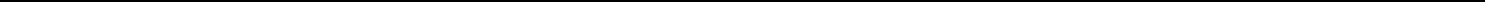 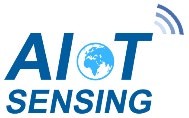 CERTIFICATE OF COMPLIANCERestriction of Hazardous Substances (RoHS)AIoTSensing designs and manufactures pressure sensor products that comply with requirements of the Restriction of Hazardous Substances (RoHS) directive. The following is true to the knowledge of the undersigned.This document certifies that AIoTSensing Inc. products. Directive as explained as follows:Do not contain lead, mercury, cadmium, hexavalent chromium, polybrominated biphenyls (PBB), or polybrominated diphenyl ethers (PBDE) above the indicated thresholds set forth in RoHS 2 Directive 2011/65/EU except when an applicable and valid EU RoHS exemption stipulated in the Annex III of the directive is specified.Do not contain lead, mercury, cadmium, hexavalent chromium, polybrominated biphenyls (PBB), or polybrominated diphenyl ethers (PBDE) above the indicated thresholds set forth in RoHS 2 Directive 2011/65/EU except when an applicable and valid EU RoHS exemption stipulated in the Annex III of the directive is specified.The 10 substances and the related MCVs are the following:This certification does not modify or alter the terms of any contract or purchase agreement that exists between AIoTSensing Inc. and the purchaser of products. Further, I certify that I am authorized to make the representations provided in this compliance certification on behalf of my company.This information represents actual knowledge based on the information provided by our component and/or raw material suppliers.Certified by: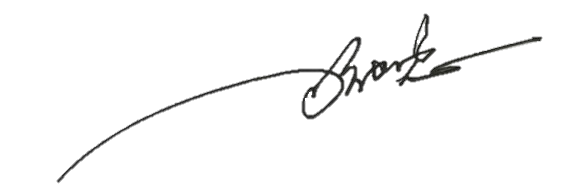 Product Director AIoTSensing Inc. 18-May-2021SubstanceMCVsParts Per MillionLead0.1 %1000Mercury0.1 %1000Cadmium0.01 %100Chromium VI (hexavalent)0.1 %1000Polybrominated biphenyls (PBB)0.1 %1000Polybrominated diphenyl ethers (PBDE)0.1 %1000Bis(2-ethylhexyl) phthalate (DEHP)0.1 %1000Butyl benzyl phthalate (BBP)0.1 %1000Dibutyl phthalate (DBP)0.1 %1000Diisobutyl phthalate (DIBP)0.1 %1000